RRoyal Powers Act 1953Portfolio:PremierAgency:Department of the Premier and CabinetRoyal Powers Act 19531953/043 (2 Eliz. II No. 43)29 Dec 195329 Dec 1953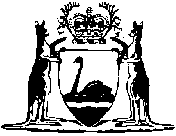 